МАОУ  лицей №14 имени Ю.А. ГагаринаОткрытое занятие  по программе «Истоки» в 1 классе         «Пять талантов Золотого сердечка»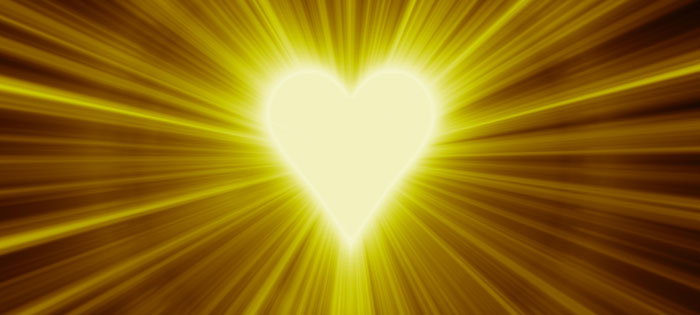 Подготовила и провела учитель начальных классов                                          Смолина В.С.                                                          2011-2012г.Задачи: • Содержательная: когда сердечко становится золотым; труд и подвиг ¬ один из талантов золотого сердечка. • Коммуникативная: развитие навыков работы в четверках. • Управленческая: развитие умения работать с информацией; осуществлять выбор. Присоединение. - Дорогие ребята! Сегодня к нам на урок пришли гости. Давайте подарим свою улыбку, согреем теплом своего сердца и вместе отправимся в путь за новыми знаниями. Послушайте одну историю и постарайтесь продолжить ее (чтение отрывка из рассказа Пермяка «Для чего руки нужны»). «Петя с дедушкой большими друзьями были. Обо всем разговаривали. Спросил как-то дедушка внука: - А для чего, Петенька, людям руки нужны? - Чтобы в мячик играть. - А еще для чего? - спросил дед. - Чтобы ложку держать. - А еще для чего? - Чтобы кошку гладить. -А еще? - Чтобы камешки в речку бросать». Учитель: А как вы, дети, могли бы ответить на этот вопрос: «Для чего руки нужны?» (Дети отвечают.) - А что значит, когда про человека говорят: «У него руки золотые?» (Дети отвечают.) Откроем учебник «Азбука Истоков» на странице «52», по закладке. Ребята, обратите внимание на рушник с буквой «3». Что вы видите? (Дети перечисляют, одновременно учитель помещает на доске вырезанные из золотистого картона названные детьми фигурки.) - Что их объединяет? (Учитель наводящими вопросами подводит детей к пониманию того, что они не простые, а золотые.) А сердечко какого цвета? Может ли оно стать золотым? Сразу или постепенно?Рассказ учителя: Знакомы ли вы со словом «Талант»? Что это такое (дети отвечают). Слышали ли вы такое выражение «Зарыть свой талант в землю» (дети отвечают). Знаете ли вы, что в древности талантом называли дорогостоящую монету. В Евангелии есть такая история - о талантах. Один господин дал трем людям по нескольку таких монет - талантов. Первый из них• пошел и потратил свои таланты - монеты - на добрые дела и они приумножились. Второй человек тоже вложил данные ему таланты в хорошие дела и сделал много полезного людям, а третий испугался, что потеряет монету и зарыл их в землю, и никакой пользы эти монеты - таланты никому не принесли. Отсюда и пошло выражение «Зарыть свой талант в землю», значит - не дать ему развиться, потерять то, что дано от природы, от Бога. Материал учебника: «Азбука Истоков», (авт. И.А. Кузьмин) стр. Золотое сердце имеет           5 талантов:Доброе словоЧестное словоСлово о родителяхТруд и подвиг *Святое слово     Учитель: Первый талант - Доброе слово. Дети: Доброму слову добрая память. - с добрым словом жить в радость. - Доброе слово душу лечит. Учитель: Второй талант - Честное слово. Дети: - Береги честь смолоду. - Честное слово делу основа. - Честное слово честь рода бережет. Учитель: Третий талант - Слово о родителях. Дети: - Кто родителей почитает, тот вовеки не погибает. - От доброго дерева - добрый и плод. - Слово о родителях мир укрепляет. Учитель: Четвертый талант - труд и подвиг. Дети: - Сердечный труд мудрые люди поймут. - Светлая душа подвигом жива. - Труд и подвиг характер закаляют. Учитель: Пятый талант - Святое слово. Дети: - Есть сила благодатная В созвучье слов живых, И дышит непонятная, Святая прелесть в них. (М. Ю.Лермонтов) - Святое слово мир спасает. Ресурсный круг: Сейчас мы узнали о пяти талантах Золотого сердечка. А теперь давайте прислушаемся к своему сердечку. Знаете где у вас сердечко. Положите на него ручку, чувствуете? Теперь каждый постарайтесь ответить на вопрос, что нужно сделать, чтобы ваше сердечко стало золотым? (Дети отвечают, взрослые помогают отвечать детям.) Сегодня мы с вами подробно поговорим об одном из талантов Золотого сердечка. Каком? Вы мне скажете сами. А для этого каждый из вас сейчас встанет и выберет одну цветную карточку, которые висят в классе. Давайте, поразомнем наши косточки (дети встают и выбирают карточки со словами из пословиц: «Не знают / скуки / золотые /руки», «Терпение / и труд / все / перетрут», «Без труда / не выловишь / и рыбку / из пруда», «Семь раз / отмерь, / один / отрежь». Выбрав карточку, дети объединяются в четверки по цвету). 
Работа в четверках. Задание: составить пословицу из фраз и прочитать ее у доски. Индивидуальный этап: 1 мин. Обсуждение в четверках: 2 мин. Делегирование. Рефлексия. Учитель: Что объединяет эти пословицы, что у них общего? (Дети отвечают: «О труде».) Правильно. Сегодня мы и поговорим о четвертом таланте «Золотого сердечка» - о труде и подвиге. Почему о подвиге? А какой же труд без подвига? Ведь подвиг - это не только подвиг на войне, но и в каждой профессии, в каждом деле. Необходимо подвигнуть себя на труд, приложить усилия, побороть в себе лень перед тем, как начать каждое нелегкое дело. Ваши родители заняты трудом. Как хорошо, когда человек выбирает себе профессию по сердцу, чтобы работа приносила радость душе человека. У Джанни Родари есть такое стихотворение, которое называется «Чем пахнут ремесла?», послушайте, пожалуйста: - У каждого делаЗапах особый: В булочной пахнетТестом и сдобой. Мимо столярнойИдешь мастерской ¬ Стружкою пахнет И свежей доской.Пахнет малярСкипидаром и краской. Пахнет стекольщикОконной замазкой. Куртка шофераПахнет бензином.Блуза рабочего ¬ Маслом машинным. Пахнет кондитерОрехом мускатным.Доктор в халате ¬Лекарством приятным. Рыхлой землею,Полем и лугомПахнет крестьянин,Идущий за плугом. Рыбой и моремПахнет рыбак. Только бездельеНе пахнет никак. Учитель. Определите, чем в жизни занимаются эти люди, какой у них род занятий? (На доске слайды: учитель, врач, продавец, сварщик, военный, сварщик, художник и др.) Работа в четверках. А сейчас мы с вами поиграем в игру и попробуем побыть в роли взрослых ¬языковедов, строителей, поэтов, конструкторов. Задание для языковедов: работа с Тетрадью по чтению «Азбуки Истоков», стр. 28 (1). Задание для строителей: работа с Тетрадью по чтению «Азбуки Истоков», стр. 28 (2). Задание для поэтов: работа с Тетрадью по чтению «Азбуки Истоков», стр. 29 (4). Задание для конструкторов: совместное конструирование из лего архитектурных объектов (на выбор). 2 минуты на обдумывание (Индивидуальный этап: 2 минуты). Приступаем к совместной работе (Обсуждение в четверках: 5 минут). Загадки о профессиях. Используется мультимедийный проектор, показываются слайды. Учитель. Он научит нас читать,Он научит нас писать, Кто он? Что же вы молчите? - Ну, конечно же, учитель! Пожарный. Что такое? -Дом горит! Кто на помощь к нам спешит?Победит он пламень жаркий,Потому что он ... пожарный. Строитель. Строят нам красивый дом,Будем жить мы в доме том,И «спасибо» говорить им, Дом построившим ... строителям. Портной. Может платье сшить и брюкиЭтот мастер на все руки. Продавец. В магазине  продастМолоко, кефир и квас. Парикмахер. Причесать он сможет вас Не за день и не за час. Он мальчишек подстрижет,Девчонкам локоны завьет. Художник. Солнце, радугу и дождикНарисует нам ... художник. Повар. Варит вкусные обеды,Жарит рыбу и котлеты,И в столовой всех ребятНакормить бывает рад.Врач. Горло, голова болитНе сердись, не плачьВсех полечит айболитИли просто ... врач. Делегирование.  Рефлексия. Учитель: К какому из талантов «Золотого сердечко» мы сегодня прикоснулись? Ребята, вы хорошо потрудились, И именно о вас, маленьких работниках Борис Заходер написал стихотворение (учебник): Пусть не сердятся родители,Что измажутся строители,Потому что тот, кто строит,Тот чего-нибудь, да стоит! Давайте положим ручку на сердце, знаете, где у вас сердце? Прислушайтесь ... Чувствуете? Ничего не изменилось у вас к концу урока? Может быть кто-нибудь почувствовал в себе новые таланты, таланты к труду, к подвигу? Прибавилось ли у вас «Золотого сердечка»? На прощание мне хотелось бы вам пожелать, чтобы трудились не только ваши руки и голова, но и ваша душа. Не позволяй душе лениться!Чтоб воду в ступе не толочь,                                                                                  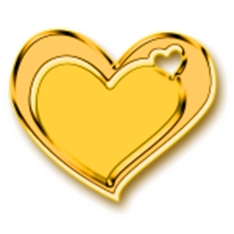 Душа обязана трудиться И день и ночь, и день и ночь!(Н.А. Заболоцкий)Использованная литература 1. Давыдова ЕЮ. "Тетрадь по чтению". 2. Давыдова Е.Ю., Кузьмин ИА. "Азбука Истоков". 3. Джанни Родари. "Чем пахнут ремёсла". 4. Потаповская О.М. "Стихи о профессиях". 5. Пермяк Е. "Для чего руки нужны"